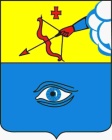 ПОСТАНОВЛЕНИЕ____19.11.2019_____                                                                         № __17/76__ г. ГлазовО внесении изменений в реестр мест (площадок) накопления твердых коммунальных отходов  на территории муниципального образования «Город Глазов», утвержденный постановлением Администрации города Глазова от 28.12.2018 № 17/68Руководствуясь Федеральным законом от  06.10.2003 № 131-ФЗ «Об общих принципах организации местного самоуправления в Российской Федерации», статьей 13.4 Федерального закона от 24.06.1998 № 89-ФЗ «Об отходах производства и потребления», постановлением  Правительства Российской Федерации  от 31.08.2018 № 1039 «Об утверждении Правил обустройства мест (площадок) накопления  твердых коммунальных отходов и ведения  их реестра»П О С Т А Н О В Л Я Ю:Внести в реестр мест (площадок) накопления твердых коммунальных отходов на территории муниципального образования «Город Глазов», утвержденный постановлением Администрации города Глазова от 28.12.2018 № 17/68, изменения, изложив пункты 27, 31, 46, 69, 79, 137, 151, 157, 166, 182, 190, 195, 206, 214, 242, 245, 261, 281, 284, 293, 301, 304, 337, 347, 357 в новой редакции согласно Приложению № 1 к настоящему постановлению.Настоящее постановление подлежит официальному опубликованию в средствах массовой информации и на официальном сайте муниципального образования «Город Глазов» в информационно-телекоммуникационной сети «Интернет».Контроль за исполнением настоящего постановления возложить на заместителя Главы Администрации города Глазова по вопросам строительства, архитектуры и жилищно-коммунального хозяйства С.К. Блинова.	Приложение № 1к постановлениюАдминистрации города Глазова от  19.11.2019 №__17/76___Администрация муниципального образования «Город Глазов» (Администрация города Глазова) «Глазкар» муниципал кылдытэтлэн Администрациез(Глазкарлэн Администрациез)Глава города ГлазоваС.Н. Коновалов№ п/пМесто нахождения мест (площадок) накопления твердых коммунальных отходовМесто нахождения мест (площадок) накопления твердых коммунальных отходовМесто нахождения мест (площадок) накопления твердых коммунальных отходовМесто нахождения мест (площадок) накопления твердых коммунальных отходовТехнические характеристики мест (площадок) накоплениятвердых коммунальных отходов Технические характеристики мест (площадок) накоплениятвердых коммунальных отходов Технические характеристики мест (площадок) накоплениятвердых коммунальных отходов Технические характеристики мест (площадок) накоплениятвердых коммунальных отходов Технические характеристики мест (площадок) накоплениятвердых коммунальных отходов Собственники мест (площадок) накопления твердых коммунальных отходовИсточники образования твердых коммунальных отходовПериодичность вывозаУлица№ домаАдрес схемы размещения мест (площадок) накопления твердых коммунальных отходов: https://yandex.ru/maps/?um=constructor%3Ae06508c4aac5a6fd83d213dedae67ca55fcabb5081def69c3ade747732e34fa7&source=constructorLinkАдрес схемы размещения мест (площадок) накопления твердых коммунальных отходов: https://yandex.ru/maps/?um=constructor%3Ae06508c4aac5a6fd83d213dedae67ca55fcabb5081def69c3ade747732e34fa7&source=constructorLinkВид места (площадки)Используемое покрытие Площадь, м2Количество размещенных контейнеров,(количество планируемых к размещению контейнеров)Объем контейнера, м3Собственники мест (площадок) накопления твердых коммунальных отходовИсточники образования твердых коммунальных отходовПериодичность вывозаУлица№ домаДолготаШиротаВид места (площадки)Используемое покрытие Площадь, м2Количество размещенных контейнеров,(количество планируемых к размещению контейнеров)Объем контейнера, м3Собственники мест (площадок) накопления твердых коммунальных отходовИсточники образования твердых коммунальных отходовПериодичность вывоза27Кирова65А58.14223252.634795площадкаасфальтовое4,010,75Муниципальное бюджетное дошкольное образовательное учреждение «Детский сад комбинированного вида № 25», основной государственный регистрационный номер записи в Едином государственном реестре юридических лиц 1021801094358. Адрес: Удмуртская Республика, город Глазов, ул. Кирова, 65-А.ул. Кирова, 65 АПонедельник,четверг31Кирова61 А58.14213652.637655площадкаасфальтовое2,2410,75Муниципальное бюджетное дошкольное образовательное учреждение «Центр развития ребенка - детский сад № 35», основной государственный регистрационный номер записи в Едином государственном реестре юридических лиц 1021801093940. Адрес: Удмуртская Республика, город Глазов, ул. Кирова, 61-А.ул. Кирова, 61 АПонедельник,четверг46Республиканская2158.14145152.641273площадкаасфальтовое4,010,75Муниципальное бюджетное дошкольное образовательное учреждение «Детский сад № 26», основной государственный регистрационный номер записи в Едином государственном реестре юридических лиц 1021801094281. Адрес: Удмуртская Республика, город Глазов, ул. Республиканская, 21.ул. Республиканская, 21Понедельник,четверг69Пряженникова57А58.13744752.651779площадкаасфальтовое6,010,8Муниципальное бюджетное дошкольное образовательное учреждение «Центр развития ребенка - детский сад № 11», основной государственный регистрационный номер записи в Едином государственном реестре юридических лиц 1021801097229. Адрес: Удмуртская Республика, город Глазов, ул. Пряженникова, 57-А.ул. Пряженникова, 57-АПонедельник,четверг79Короленко4 А58.13787652.664660площадкаасфальтовое2,14 10,75Муниципальное бюджетное дошкольное образовательное учреждение «Детский сад № 9», основной государственный регистрационный номер записи в Едином государственном реестре юридических лиц 1021801094050. Адрес: Удмуртская Республика, город Глазов, ул. Короленко, 4-А.ул. Короленко, 4 Апонедельник,четверг137Энгельса   158.13392652.678268площадкаасфальтовое4,510,75Муниципальное бюджетное дошкольное образовательное учреждение «Детский сад общеразвивающего вида № 45», основной государственный регистрационный номер записи в Едином государственном реестре юридических лиц 1021801094072. Адрес: Удмуртская Республика, город Глазов, ул. Энгельса, 1.ул. Энгельса, 1Понедельник, четверг151Толстого    3958.13928152.687548площадкаасфальтовое6,410,75Муниципальное бюджетное дошкольное образовательное учреждение «Центр развития ребенка - детский сад № 29», основной государственный регистрационный номер записи в Едином государственном реестре юридических лиц 1021801094479. Адрес: Удмуртская Республика, город Глазов, ул. Толстого, 39.ул. Толстого, 39Понедельник, четверг157Карла Маркса  3 А58.14295352.693162площадкаасфальтовое2,010,75Муниципальное бюджетное дошкольное образовательное учреждение «Детский сад комбинированного вида № 54», основной государственный регистрационный номер записи в Едином государственном реестре юридических лиц 1021801094094. Адрес: Удмуртская Республика, город Глазов, ул. Карла Маркса, 3 А.ул. Карла Маркса,3 АПонедельник,четверг166Пехтина  2 А58.12729052.685056площадкаасфальтовое4,210,75Муниципальное бюджетное дошкольное образовательное учреждение «Центр развития ребенка - детский сад № 55», основной государственный регистрационный номер записи в Едином государственном реестре юридических лиц 1021801094303. Адрес: Удмуртская Республика, город Глазов, ул. Пехтина, 2-А.ул. Пехтина, 2 АПонедельник,четверг182Ленина  3 Б58.14440152.662071площадкаасфальтовое4,010,75Муниципальное бюджетное дошкольное образовательное учреждение «Детский сад общеразвивающего вида № 31», основной государственный регистрационный номер записи в Едином государственном реестре юридических лиц 1021801094116. Адрес: Удмуртская Республика, город Глазов, ул. Ленина, 3-Б.Ул. Ленина, 3 БПонедельник,четверг190Ленина 13 Б58.14176152.636335площадкабетонное4,510,75Муниципальное бюджетное дошкольное образовательное учреждение «Детский сад комбинированного вида № 17», основной государственный регистрационный номер записи в Едином государственном реестре юридических лиц 1021801093951. Адрес: Удмуртская Республика, город Глазов, ул. Ленина, 13-Б.Ул. Ленина, 13 БПонедельник,четверг195Короленко14 Г58.14174452.666101площадкаплитка тротуарная4,010,75Муниципальное бюджетное дошкольное образовательное учреждение «Детский сад комбинированного вида № 40», основной государственный регистрационный номер записи в Едином государственном реестре юридических лиц 1061837013952. Адрес: Удмуртская Республика, город Глазов, ул. Короленко, 14-Г.ул. Короленко, 14 ГПонедельник,четверг206Проезд Монтажников6 А58.14714252.661326площадкаБетонное сборное2,0410,75Муниципальное бюджетное дошкольное образовательное учреждение «Детский сад общеразвивающего вида № 27», основной государственный регистрационный номер записи в Едином государственном реестре юридических лиц 1021801094369. Адрес: Удмуртская Республика, город Глазов, проезд Монтажников, 6-А.проезд Монтажников, 6 АПонедельник,четверг214Дзержинского 31 А58.14522352.656504площадкаасфальтовое2,010,75Муниципальное бюджетное дошкольное образовательное учреждение «Детский сад № 12», основной государственный регистрационный номер записи в Едином государственном реестре юридических лиц 1091837000276. Адрес: Удмуртская Республика, город Глазов, ул. Дзержинского, 31-А.ул. Дзержинского, 31 АПонедельник,четверг242Школьная   2458.14307452.643135площадкабетонное2,2510,75Муниципальное бюджетное дошкольное образовательное учреждение «Детский сад № 20», основной государственный регистрационный номер записи в Едином государственном реестре юридических лиц 1021801094150. Адрес: Удмуртская Республика, город Глазов, ул. Школьная, 24ул. Школьная, д. 24Понедельник,четверг245Школьная  12 А58.13688352.644834площадкаасфальтовое2,3111,1Муниципальное бюджетное дошкольное образовательное учреждение «Детский сад № 1», основной государственный регистрационный номер записи в Едином государственном реестре юридических лиц 1021801093930. Адрес: Удмуртская Республика, город Глазов, ул. Школьная, 12-А.ул. Школьная, 12 АПонедельник,четверг261Парковая10 А58.14492952.636335площадкабетонное2,2510,75Муниципальное бюджетное дошкольное образовательное учреждение «Детский сад общеразвивающего вида № 34», основной государственный регистрационный номер записи в Едином государственном реестре юридических лиц 1021801096184. Адрес: Удмуртская Республика, город Глазов, ул. Парковая, 10-А.ул. Парковая, 10 АПонедельник,четверг281Буденного6 А58.13647652.683841площадкаасфальтовое4,010,75Муниципальное бюджетное дошкольное образовательное учреждение «Детский сад общеразвивающего вида № 33», основной государственный регистрационный номер записи в Едином государственном реестре юридических лиц 1021801094336. Адрес: Удмуртская Республика, город Глазов, ул. Буденного, 6-А.ул. Буденного, 6 АПонедельник,четверг284Буденного  8 А58.13539152.682165площадкаасфальтовое4,210,75Муниципальное бюджетное дошкольное образовательное учреждение «Детский сад комбинированного вида № 44», основной государственный регистрационный номер записи в Едином государственном реестре юридических лиц 1061837014403. Адрес: Удмуртская Республика, город Глазов, ул. Буденного, 8-А.ул. Буденного, 8 АПонедельник,четверг293Сибирская  3558.13354852.687360площадкаасфальтовое2,5510,75Муниципальное бюджетное дошкольное образовательное учреждение «Детский сад комбинированного вида № 53», основной государственный регистрационный номер записи в Едином государственном реестре юридических лиц 1021801094105. Адрес: Удмуртская Республика, город Глазов, ул. Сибирская, 35.ул. Сибирская, 35понедельник,четверг301Толстого  4258.13541852.690216площадкабетонное5,010,75Муниципальное бюджетное дошкольное образовательное учреждение «Детский сад комбинированного вида № 30», основной государственный регистрационный номер записи в Едином государственном реестре юридических лиц 1021801094138. Адрес: Удмуртская Республика, город Глазов, ул. Толстого, 42.ул. Толстого, 42Понедельник,четверг304Толстого  49 А58.13727352.693034площадкаасфальтовое2,010,75Муниципальное бюджетное дошкольное образовательное учреждение «Центр развития ребенка - детский сад № 56», основной государственный регистрационный номер записи в Едином государственном реестре юридических лиц 1021801094798. Адрес: Удмуртская Республика, город Глазов, ул. Толстого, 49-А.ул. Толстого, 49 АПонедельник,четверг337Пионерская2458.12639452.662925площадкаасфальтовое1,910,75Муниципальное бюджетное дошкольное образовательное учреждение «Детский сад общеразвивающего вида № 46», основной государственный регистрационный номер записи в Едином государственном реестре юридических лиц 1021801093929. Адрес: Удмуртская Республика, город Глазов, ул. Пионерская, 24.ул. Пионерская, 24Понедельник,четверг347Шевченко10 А58.12360552.683096площадкаасфальтовое5,810,75Муниципальное бюджетное дошкольное образовательное учреждение «Детский сад комбинированного вида № 36», основной государственный регистрационный номер записи в Едином государственном реестре юридических лиц 1021801094061. Адрес: Удмуртская Республика, город Глазов, ул. Шевченко, 10-А.Ул. Шевченко, 10 АПонедельник,четверг357Красногорский тракт16 А58.12241752.693482площадкаасфальтовое9,1810,75Муниципальное бюджетное дошкольное образовательное учреждение «Детский сад № 48», основной государственный регистрационный номер записи в Едином государственном реестре юридических лиц 1071837001268. Адрес: Удмуртская Республика, город Глазов, Красногорский тракт, 16-А.Красногорский тракт, 16 АПонедельник,четверг